Информационный отчет  Управления  культуры, молодёжи и спорта Администрации муниципального образования «Муниципальный округ Якшур-Бодьинский  район Удмуртской Республики» за 2022 годПриоритетные направления деятельности  учреждений культуры:- Год культурного наследия народов России;- Год образования в Удмуртии;- Создание условий для досуга и самореализации населения;- Развитие волонтерского движения, творческих способностей и активности молодёжи и подростков;Основные достижения в работе учреждений культуры района были в партнерстве с некоммерческими организациями. Общая сумма привлеченных средств из всех источников составила 8 538 173,15 рублей.  Грантовые средства были направлены на развитие культурно-досуговой деятельности Якшур-Бодьинского района для различных категорий граждан.На развитие патриотического направления   были направлены проекты  «Я расскажу о Дороге мужества» (сумма гранта 575 062 руб) и проект «Районный слет "ОРИЕНТИР на Победу" (499155 руб).  Оба проекта получили гранты ФПГ.На сохранение нематериального культурного наследия и развития удмуртской культуры были направлены проекты «Бускельес дорын 2.0» (482 589 руб.), «Модное монисто» (499 909 руб.), «Чильдет»(499 761 руб.). Все три проекта получили гранты ПФКИ. На сохранение традиционных семейных ценностей был направлен проект «Дневник сельской девочки» (279652 руб.), получивший грант конкурса «Православная инициатива». Разработанную музейно-образовательную программу посетили 250 школьников из всех школ района. На развитие социальных инициатив был направлен проект «Мастерская народного платья» (499 924 руб.) и проект «Сила есть и ум, что надо!» (473 746 руб). Оба проект получили гранты ФПГ.  Целевой аудиторией первого проекта стали 20 многодетных женщин, второго – 100 ребят из спортивной школы. В целом социальные проекты затронули такие аудитории: дети и подростки, многодетные мамы и женщины в трудной жизненной ситуации, молодые семьи, творческие коллективы. Якшур-Бодьинский МАУ ИКЦ занял 1 место на региональном этапе в номинации «Муниципальный уровень» Всероссийского конкурса «Дом культуры. Новый Формат» с опытом реализации проекта «Новая Якшурка», а также проект стал финалистом международной премии МЫВМЕСТЕ#.            Привлеченные средства позволили улучшить материально-техническую базу учреждений культуры,  повысить компетенции работников культуры и  качество проводимых мероприятий.           Самыми масштабными культурными мероприятиями, проведенными в районе стали зональный тур Всероссийского фестиваля-конкурса «Мужское певческое братство»; детский республиканский вокальный конкурс удмуртской песни «Тюрагай»; республиканский фестиваль-конкурс для людей с ОВЗ «Творчество без границ»         4 творческих коллектива по результатам аттестации подтвердили звание «Народный» - народный ансамбль «Русская песня», народный театр «Диалог», народный хор «Родники», народное этнофутуристическое объединение «Тодьы юсь».         По результатам участия коллективов народного творчества во всероссийских, международных, фестивалях, смотрах конкурсах было получено 12 дипломов Лауреатов и 1 диплом Гран-при и 6  - детских ; 17 дипломов лауреатов республиканского уровня, 3 – детских.      На коллегии Администрации муниципального образования Муниципальный округ Якшур-Бодьинский район Удмуртской Республики» был рассмотрен вопрос летнего отдыха и занятости детей и подростков.         Учреждениями культуры в 2022 году было реализовано 4 программы временного трудоустройства детей с трудоустройством 26 чел. Объём финансирования составил 275 тыс. руб.          На территории района функционировали 73 детских разновозрастных коллектива, в деятельности которых в летний период приняли участие более 2400 детей.       В рамках реализации партийного проекта «Культура малой родины» были проведены ремонтные работы в Чуровском сельском информационно-культурном центре. Отремонтированы входные группы, санузлы и произведена частичная замена радиаторов.  На эти цели Из федерального бюджета выделено 1053000 рублей, из бюджета Удмуртской Республики-247000 рублей, из бюджета МО "Муниципальный округ Якшур-Бодьинский район Удмуртской Республики" - 13131 рубль.
         Целевые показатели Национального проекта «Культура»:           Целевой показатель развития библиотек района: количество посещений общедоступных (публичных) библиотек - 140606 при плановом значении 140606, что составляет 100%.        Число посещений организаций культуры составило 239773. Выполнение плановых показателей 100%        Число участников платных мероприятий составляет 18140 человек.         Число участников культурно-досуговых формирований 2041 человек.         За счет Федерального проекта « Цифровая культура»	 прошел повышение квалификации 1 человек         Целевой показатель Государственной программы «Культуры Удмуртии»- Показатель «Среднее число участников клубных формирований в расчете на 1000 человек населения» выполнен  на 102 % (план 100,2, выполнение 102,3).          В 2022 году, среднее число работников культуры на 1000 человек населения составило 7,2 чел.  Количество специалистов КДУ 5,9.        В рамках Года культурного наследия народов России»  С целью выявления и продвижения творческих коллективов, новых имен и талантов, в Год культурного наследия народов России в Якшур-Бодьинском районе проведены 13 районных фестивалей-конкурсов,  одним из которых стал районный фестиваль-конкурс фольклорных обрядов и старинных напевов «Вашкала гуръёс», прошедший в рамках районного праздника «Гербер», где коллектив художественной самодеятельности «Маскарчи», под руководством Вячеслава Широбокова, Сюровайский СИКЦ возродивший обряд «Куно пумитан» (Новоселье) стал Победителем районного конкурса и Дипломантом III степени Республиканского конкурса «Даур Гур. Перезагрузка 2022».
        Ежегодные вокальные конкурсы русской народной песни «Хрустальный колокольчик» и «Край березовый» проходят в центре русской культуры «Берестушка», при Лынгинском СИКЦ, где приняли участие более 80 человек.          Вечер отдыха семей «Мы Вместе», прошедший также в центре русской культуры, объединивший народы разных национальностей, приживающих в селе Лынга - это таджики, татары, удмурты, русские. Каждая семья представляла свою национальность рассказав о своей культуре, своих обычаях и традициях с презентацией национального костюма, исполнили песни, танцы, игры, угостились национальными блюдами.        Большой интерес у зрителей и участников вызывает Районный конкурс «Танцевальный калейдоскоп», ежегодно проходящий в Кыквинском СИКЦ и посвященный Всемирному Дню танца.112 участников – (23 танцевальных коллектива Якшур-Бодьинского и Шарканского районов) приняли участие в конкурсе.
        Летом, этого года, работниками Пушкаревского СИКЦ был организован всенародно любимый праздник Медово-Яблочный Спас, где были представлены всевозможные сорта мёда и яблок, а также блюда из них. Здесь можно было попасть на самую настоящую пасеку, и побыть в роли пасечника примерив на себя костюм пчеловода и получить мастер-класс по окуриванию пчел дымарём, изготовлению пчелок из бумаги, задать интересующие вопросы пчеловоду.Также в рамках праздника прошёл фестиваль-конкурс «Звени, частушка! Пой, народ!», конкурс «Лучший пчеловод», конкурс «Самый вкусный мёд». Всего приняли участие более 140 человек.. 
        Впервые, в рамках празднования Дня Государственности Удмуртии в Пушкарёвском СИКЦ прошёл межрайонный фестиваль-конкурс удмуртской песни и слова "Кырзалом но вералом" (И споем, и расскажем), посвящённый 85-летию самодеятельного композитора Пантелея Кузнецова и 130-летию со дня рождения писателя, поэта, педагога Кедра Митрея. В конкурсе приняли участие творческие коллективы Игринского, Шарканского и Якшур-Бодьинского районов – чтецы, солисты, вокальные дуэты и ансамбли.         В культурно - туристическом центре «Туклячиос», в рамках Года культурного наследия народов России и единого дня фольклора было проведено ряд мероприятий: мастер классы по изготовлению росписи на можжевеловых спилах-оберегах, ферментированию ива-чая, изучение  новой техники рисования «скейтчинг», выставки рукоделия старинных вещей - «Бабушкин платок»; «Семейные реликвии», проведение посиделок и праздников народного календаря, встречи с интересными людьми. Так, например, хочется уделить особое  внимание такому мероприятию как - Творческая встреча –лекция с Анастасией Рогозиной (нашей землячкой, уроженкой села Чур Якшур-Бодьинского района) старшим преподавателем кафедры культурного наследия Московского государственного института культуры.         Встреча с таким интересным экспертом прошла в душевной, дружеской обстановке, были приглашены специалисты культуры Якшур-Бодьинского района, а так же гости из Шарканского района. На встрече           Центр декоративно прикладного искусства и ремесел выезжали в экспедицию в Шарканский район, деревня Бадьярово. Обнаружено и исследовано 10 предметов традиционно-бытовой культуры: шортдэрем, сукман, ковер, подзор, прялка и др. Проведена фотофиксация и заполнены паспорта изделий. В дальнейшем будут использоваться при изготовлении новых изделий ДПИ.        9 декабря состоялся праздничный концерт, посвященный 15-летнему юбилею Народного этнофутуристического объединения «Тодьы Юсь», руководитель Татьяна Селиверстова. Концерт посвящен удмурткой культуре, удмуртским обычаям и традициям. С приветственным словом выступил Министр культуры УР- Соловьев Владимир Михайлович. Также, во время концерта прошло дефиле новых коллекций костюмов для 2 творческих коллективов – «Тодьы Юсь» и Театр моды «Золотая шпилька». В 2022 году профсоюз работников культуры Якшур-Бодьинского района получил грант Президентского фонда культурных инициатив на реализацию проекта «Чильдет» (Отражение). На средства гранта закуплены необходимые материалы для пошива. Особенностью проекта является то, что костюмы отшивались силам участников коллективов. Яркие этнические номера, выступления гостей-коллективов и шаманов погрузили зрителей концерта в сказочную атмосферу.Количество и направления мероприятий приведены ниже в таблице       В рамках реализации программы «Пушкинская карта» было продано 632 билета на сумму 80955 руб.       Основную часть составляют билеты на посещение киносеансов кинокультурного центра «Сфера».       По линии КДУ по пушкинской карте проведено 4 мероприятия на сумму 6135 руб. В течение года проводилась работа с образовательными учреждениями района по подключению подростков к программе «Пушкинская карта». В результате проведенных мероприятий по результатам мониторинга приблизительно 70% целевой аудитории района имели пушкинскую карту.В декабре в Якшур-Бодьинском РДК открыто молодёжное пространство «ДАР», что позволит существенно увеличить количество мероприятий молодёжной направленности для держателей пушкинской карты.Результаты проектного управления в деятельности учреждений культуры  как фактора развития территории.

Информация о привлеченнных финансовых средствах, участии в проектной деятельностиВ результате работы по привлечению молодых специалистов в учреждениях культуры в 2022 году трудоустроено 9 молодых специалистов.  В качестве мер поддержки применяется возмещение коммунальных услуг, финансовая помощь в профессиональном обучении и КПК, стимулирующие премии за результаты работы.В рамках деятельности по обеспечению равного доступа лиц с ограниченными возможностями к получению услуг учреждений культуры в Чуровском СИКЦ был установлен пандус, готовится сметная документация по установке пандусов в Порвинском и  Зеглудском СИКЦ, а также по приобретению тактильных информационных табличек.По линии КДУ Для этой категории работают 11 клубных формирований, в них 15 участников.  Организовано 38 мероприятий, посетило – 1422 человека. Работа организуется совместно с районной и первичными организациями общества ветеранов и районным обществом инвалидов.Для этой категории проводятся конкурсы - творческие и спортивные, адресные поздравления, организовываются концерты, мастер классы.Информация по охвату библиотечным обслуживанием людей с ОВЗ приведена в таблицеТесное сотрудничество Отдела библиотечного обслуживания с Якшур-Бодьинской школой для слепых и слабовидящих детей продолжается не первый год. Данная категория читателей с радостью принимает участие во всех мероприятиях, проводимых в библиотеке. 	Ежегодным значимым событием в библиотечной жизни Отдела библиотечного обслуживания является республиканский фестиваль-конкурс «Творчество без границ» для людей с ограниченными возможностями здоровья. В этом году  это был юбилейный десятый фестиваль-конкурс. В конкурсе приняли участие более 100 конкурсантов из 15 районов Удмуртии. Конкурсная программа рассматривалась в нескольких номинациях: «Театральное искусство», «Вокальное искусство», «Живое слово», «Декоративно-прикладное искусство». 	В течение года на базе отдела библиотечного обслуживания проходили турниры «Спорт без границ», на которых спортсмены с ОВЗ готовились к республиканским играм. Для них готовились информационные часы об истории и значимости того или иного вида спорта. Проведено 11 занятий.        В реестре СОНКО некоммерческие организации Якшур-Бодьинского района не зарегистрированы (АНО «Якшур-Бодья – открытый дом», АНО «Континент», АНО «Якшур-Бодьинские ремёсла»            В качестве острых проблем в деятельности учреждений культуры района  можно выделить кадровый вопрос. Имеется нехватка в квалифицированных специалистах в области хореографии, песенного искусства. Старение кадров и как следствие невозможность своевременно адаптировать их к меняющимся условиям работы.          Вопрос частично закрывается через расширение зоны обслуживания поручение имеющимся квалифицированным специалистам; обучение сотрудников. В 2022 году обучение по различным направлениям прошли 51 сотрудник.          Еще одна острая проблема – устаревшая материально-техническая база, в особенности в сельских информационно-культурных центрах. Решение - привлечение средств на обновление МТБ в рамках проектной деятельности.Таблица 1Сводная информационно-аналитическая  справка по отрасли за 2021 год МО «Муниципальный округ Якшур-Бодьинский район Удмуртской республики»Планы на 2023 год.Количество посещений учреждений культуры:Библиотеки: план 140604, факт 140606. План 2023 год 146030КДУ: план 239773 факт 239773 план на 2023 - 222230Музей: план 11550 факт 11550 план 2023 - 8685Киноцентр: план 2022 г 7353 план 2023 - 8916Направления на 2023 год:- 100-летие Героя СС Ф.А.Пушиной- Год педагога и наставника;- Год молодежи;-  80 лет строительства железной дороги Ижевск –Балезино;- 30 лет ЦДПИ;- 55 лет - народному театру Диалог;- Строительство клубов в с.Ст.Зятцы, д.Лынга. Развитие туризма: разработка и реализация комплексного туристического маршрута «На обратной стороне луны»(Толезь ныл(Лунная девушка);
Разработка плана реализации рекомендаций Независимой оценки, 
плана развитие добровольчества и проектной деятельности(обучение и подача заявок), плана реализации Пушкинской карты. «О ходе реализации развития физической культуры и массового спорта, организации проведения физкультурно-оздоровительных и спортивных мероприятий на территории района в 2022 году»Реализация развития физической культуры и массового спорта в районе, организация проведения официальных физкультурно-оздоровительных и спортивных мероприятий в 2022 году осуществлялась на основании муниципальной программы «Охрана здоровья и формирование здорового образа жизни населения, профилактика немедицинского потребления наркотиков и других психоактивных веществ», подпрограммы «Создание условий для развития физической культуры и спорта», утвержденной постановлением Администрации  муниципального образования «Муниципальный округ Якшур-Бодьинский район Удмуртской Республики»  утвержденной Администрация муниципального образования «Муниципальный округ Якшур-Бодьинский район Удмуртской Республики», от 16 марта 2022 года  № 448, с финансированием 532000,00 рублей, а также на основании «Календарного плана физкультурно-спортивных мероприятий муниципального образования «Муниципальный округ Якшур-Бодьинского район Удмуртской Республики» на 2022 год, утвержденного решением Совета депутатов муниципального образования «Муниципальный округ Якшур-Бодьинский район Удмуртской Республики» от 23.12.2021 года № 14/136.Одним из приоритетных направлений в работе сектора по физической культуре и спорту (далее – Сектор ФКС) является привлечение максимального количества детей, подростков и молодежи к систематическим занятиям физической культурой и спортом, а также планомерная работа по дальнейшему развитию физкультурно-оздоровительной работы по месту жительства населения и осуществление принципа доступности физкультурно-оздоровительных услуг для всех слоев населения. Сектор ФКС в своей работе по развитию физической культуры и спорта взаимодействует со всеми организациями физкультурно-спортивной направленности, а также с коллективами предприятий, учреждений, республиканскими федерациями по видам спорта, Министерством по физической культуре, спорту и молодежной политике Удмуртской Республики. За отчетный период по реализации муниципальной подпрограммы удалось добиться положительной динамики вовлечение молодежи в социально-экономическую жизнь Якшур-Бодьинского района. Наблюдается  увеличение доли населения района регулярно занимающихся физической культурой и спортом, от общей численности населения в возрасте  от 3 до 79 лет, от 47,61% / 8962 чел., до 47,9% / 9015 чел. Увеличилось количество проведенных физкультурных и спортивных мероприятий, организованных совместно с Якшур-Бодьинской спортивной школой, территориальными отделами, молодёжным центром «Континент»  Якшур-Бодьинского муниципального  автономного учреждения «Информационно-культурный центр», с 73 до 80.За 2022 год было организовано и проведено порядка 80 районных спортивных мероприятий, из них можно выделить наиболее крупные, такие как: - районные лыжные гонки на призы газеты «Рассвет» (62-е);- соревнования по лыжным гонкам «Лыжня России»;-открытое первенство Якшур-Бодьинского района по лыжным гонкам на призы выпускников Якшур-Бодьинской спортивной школы, посвященного закрытию зимнего сезона;-31-е районные сельские летние спортивные игры - легкая атлетика;  -районные соревнования по настольным спортивным играм среди инвалидов;  -районные соревнования посвященные открытию летнего спортивного сезона;-V-ая Летняя спартакиада пенсионеров;-VI-ая Летняя районная спартакиада инвалидного спорта;- Чемпионат района по мини-футболу;- районный турнир по волейболу среди мужских и женских команд;- Эстафета Мира, посвященная празднованию Дня Победы;- районные соревнования по л/а «Шиповка юных»; -Районные соревнования ко Дню физкультурника; 	- Гонки на внедорожниках «Кольыгоп»;-Осенний кросс («Кросс нации»);-Открытое первенство Якшур-Бодьинского района по городошному спорту памяти Н.И. Михалева;-Районный физкультурно-оздоровительный маршрут «Кругосветка Удмуртии 2022» (ГТО);-Открытое первенство Якшур-Бодьинского района в беге, посвященном памяти Мастера спорта СССР по марафонскому бегу В.Я.Шкляева-спортивный БАЛ,и многое другое.Сборные команды района в рамках календарного плана официально физкультурных мероприятий и спортивных мероприятий Удмуртской Республики активно участвуют в республиканских соревнованиях, в том числе отборочных стартах, занимая призовые места. Спортсмены района входят в число призёров и победителей   республиканских и всероссийских соревнований. Так, в 2022 году, на XXVIII Республиканских зимних сельских спортивных играх в с.Сигаево, команда Якшур-Бодьинского района завоевала 4 медали, одно золото, 1 серебро и 2 бронзы.  По итогам участия в играх команда заняла 4 общекомандное место в своей подгруппе из 9 команд, уступив командам Алнашского, Кезского, Шарканского районов.На XXXI Республиканских летних сельских спортивных играх в с. Завьялово, команда заработала 11 медалей разного достоинства, 2 золота, 2 серебра, 7 бронзовых медалей. Заняла 5 общекомандное место.ГТОПриоритетной задачей в сфере физической культуры и спорта на территории района так же является, внедрение комплекса «Готов к труду и обороне».Численность населения, принявших участие в выполнении нормативов испытаний (тестов) комплекса ГТО в 2022 году составило - 448 человек, из них, выполнивших нормы ГТО - 89 человек, получивших золотые знаки отличия 64, серебряные 12, бронзовые 12.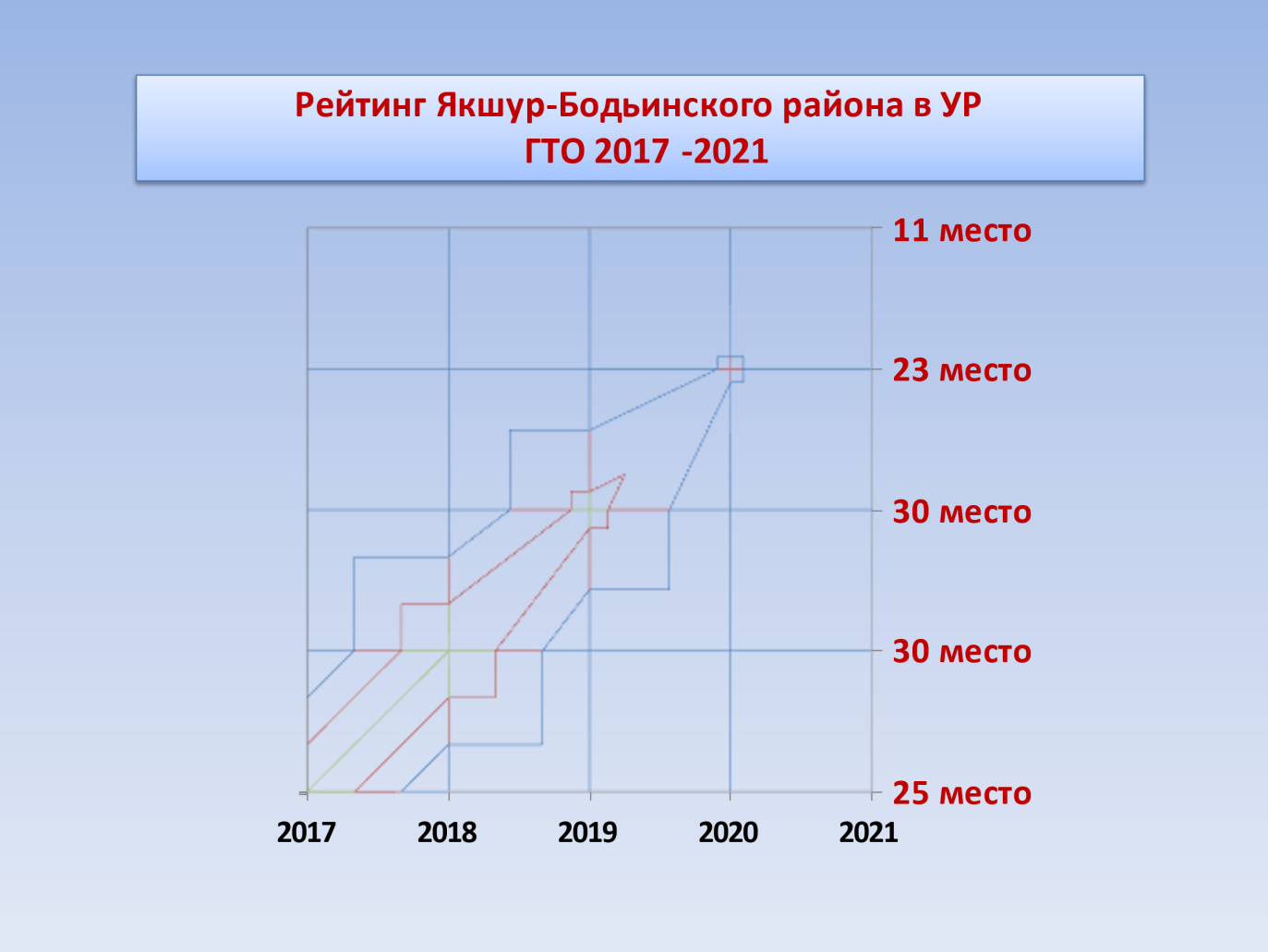 Объекты спортаНа территории района расположено 55 спортивных сооружений, в том числе: лыжная база, стадион, плоскостные спортивные сооружения - это футбольные поля, волейбольные площадки, хоккейные коробка, площадки с тренажёрам и т.д. В 2022 году была проведена большая работа по внесению данных объектов спорта в автоматизированную информационную систему «Мой спорт» реализующейся по всей России (цифровая платформа), разработанной для тренеров, спортсменов и родителей. В первом квартале 2023 года будет продолжена работа в системе АИС «Мой спорт» по довнесению уточняющей информации по всем объектам спорта, в том числе, внесение расписаний уроков, журналов занятий, ФИО учеников и родителей и т.д.).     Старшее поколениеНа территории района с 1 августа 2022 года был реализован республиканский проект для пожилых людей «Удмуртское долголетие», направленный на поддержку и укрепление физического здоровья, активного жизненного тонуса граждан пенсионного возраста (мужчин старше 60 лет  и женщин  старше 55 лет в рамках которого создан клуб «Факел», расположенный на базе Якшур-Бодьинской спортивной школы, данный клуб посетило более 80 человек, по таким направлениям как:  йога, скандинавская ходьба, шашки, теннис. В период работы клуба проводились   организационные и координационные работы по функционированию клуба.                                                                                                                         В настоящее время проект «Удмуртское долголетие» приостановил свою деятельность ввиду завершения сроков реализации проекта. В случае продления данного проекта в 2023 году, нами уже подана заявка на открытие второго клуба на территории района, на базе Старозятцинского ФОКа.Проблемы и нерешенные вопросы в различных направлениях деятельности       1.Проблема заключается в том, что все спортивные залы и лыжная база, имеющиеся на территории муниципального образования находятся в ведомстве Управления народного образования. Отсутствие спортивных залов и физкультурного комплекса не дает в полной мере реализовывать населению всех возрастных групп и категорий свои потребности занятием спортом и физической культурой.2. На сегодня остается актуальным вопрос по пассивному участию команд трудовых коллективов (КФК) и территориальных отделов (ТО) района в районных спортивных мероприятиях, проводимых на территории района в рамках календарного плана. Отмечу, данная проблема тянется с момента пандемии (Ковид 19). Для решения данного вопроса, в 2023 году планируется введение Спартакиады среди КФК и ТО. Необходимы дополнительные  денежные средства для поощрения призёров по итогам Спартакиады.Положительные моментыВ 2022 году произошло значимое событие, 16 декабря, в селе Старые Зятцы состоялось открытие «Физкультурно-оздоровительного комплекса». На спортивных площадках 1200 кв. метров планируется проведение спортивных соревнований по баскетболу, мини футболу (футзал), волейболу, легкой атлетики, теннису, дартсу, сдача норм ГТО. В ФОКе для занятий силовыми видами спорта будут установлены спортивные тренажёры. На физкультурно-спортивных мероприятий планируется охватить порядка 1800 человек разных возрастных групп.В 2023 году планируется В связи с тем, что физическая культура и спорт являются универсальным средством укрепления здоровья, профилактики асоциального поведения, в 2023 году будет уделяться внимание таким направлениям физкультурно-спортивной деятельности, которые обеспечат максимальное привлечение населения к регулярным занятиям физической культурой и спортом. Такими направлениями являются:- организация физкультурно-спортивной работы с населением по месту жительства;- развитие материально-спортивной базы дворовых территорий;- развитие спорта среди всех слоёв населения; -организация и проведение социально значимых массовых физкультурно-спортивных мероприятий;- внедрение Всероссийского физкультурно-спортивного комплекса«Готов к труду и обороне» (ГТО)- организация проведения спортивных соревнований районного и межрайонного уровня на базе Старозятцинского спортивного комплекса (ФОК);- пропаганда здорового образа жизни, в том числе через средства массовой информации и социальные сети, группу в ВК «Якшур-Бодья в ритме спорта»;- привлечение финансовых средств, за счет проектной деятельности;- проведение Спартакиады среди КФК и ТО (при подведении итогов Спартакиады обязательно будут учитываться достижения населения в области занятий спортом, количество граждан сдавших нормативы ГТО, количество призовых мест в соревнованиях);- определение на предприятиях (учреждениях, организациях) района ответственных по спорту;
- создание общественного Совета по развитию спорта в районе (из числа жителей района, заинтересованных в организации спортивно-массовой работы)  Основными задачами на 2023 год остаются: Пропаганда здорового образа жизни, вовлечение как можно большего числа подростков в работу спортивных секций, организация спортивных соревнований, турниров для подростков и молодежи, формирование у молодёжи навыков отказа от рискованного поведения, в том числе от употребления психоактивных веществ (ПАВ) и наркотиков.

Реализация государственной молодежной политики  на территории муниципального образования «Якшур-Бодьинский район» в 2022 году и о планах на 2023 год
Главные направления работы:•	Реализация государственной молодежной политики  на территории муниципального образования «Якшур-Бодьинский район»; •	Подготовка, разработка  и   реализация муниципальной программы, оценка её социальной и экономической  эффективности, таких как «Развитие образования и воспитания», (подпрограмма «Реализация молодежной политики»);•	Подготовка ответов на запросы органов государственной власти Российской Федерации, Удмуртской Республики, Агентства по молодежной политики УР, организаций и граждан в пределах своей компетенции;•	Предоставление в Агентство по молодежной политики Удмуртской Республики информационные, аналитические, отчетные материалы в установленном порядке;•	Разработка проектов муниципальных правовых актов: постановления, распоряжения Администрации муниципального образования «Муниципальный округ Якшур-Бодьинский район УР » по вопросам  молодежной политики    на территории муниципального образования «Якшур-Бодьинский район»; •	Координация деятельности   Молодежного центра «Континент» Якшур-Бодьинского  МАУ «Информационно-культурный центр»;•  Координация деятельности Молодежного парламента при Совете депутатов МО «Якшур-Бодьинский район».Специалист принимает участие в работе таких комиссий, как Антинаркотическая, Комиссия по делам несовершеннолетних, Комиссия по профилактике правонарушений.Одной из главных задач является организация и проведение районных и республиканских мероприятий, соревнований. В 2022 году проведено 2996 культурно-массовых мероприятий, спортивных – 96. Проведено мероприятий с детьми и подростками – 1393 по району, мероприятий по досугу молодежи – 203.Специалистами УКМС проводится работа по летнему трудоустройству подростков, летнему отдыху, отправка детей и подростков в профильные смены, отправка на республиканские конкурсы, фестивали, семинары.Формирование сметы расходов на выполнение подпрограммы «Реализация молодежной политики» муниципальной программы «Развитие образования и воспитания», её реализация в полном объеме. Подготовка документов для передачи в постоянное хранение в архивный отдел Администрации.Количество молодежи официально зарегистрированных на территории муниципального образования составляет 4910 человек, из них учащихся – 2906.Количество молодежи в возрасте от 14 до 35 лет, принявших участие в мероприятиях (оффлайн, онлайн) молодежной направленности в 2022 году на территории муниципального образования составляет 2760 человек.На реализацию государственной молодежной политики в 2022 году из местного бюджета было выделено 234 000 рублей, из республиканского - 192 047,05 руб. Деньги освоены в полном объеме.Если смотреть в разрезе по направлениям, то на профилактику было потрачено 9,5 тыс. руб, организацию отдыха, оздоровления и занятости – 134,8 т.р., молодежные проекты – 10, 0 т.р., патриотическое воспитание – 12,5 т.р., на иные направления – 54,7 т.р.Самыми крупнейшими мероприятиями, проведенные в сфере государственной молодежной политики на территории муниципального образования в 2022 году стали:Успехи в реализации государственной молодежной политики на территории муниципального образования в 2022 году.Успешное участие в «Атмосфере» и реализация проектов. Реализация районного конкурса проектов антинаркотической направленности «Твой шанс». Открытие нового молодежного пространства «ДАР».  Свою работу возобновили «Дни подростка» во всех школах района. Открылось АНО «Континент» для подачи грантов и реализации проектов. Работа клуба молодых семей «Радость моя». Участие молодежи в молодежном форуме Иволга с 21 по 29 июля в Самарской области. Участие в стажировке в рамках реализации программы «Культурная мозаика Удмуртской Республики. Партнерская сеть».Главными направлениями работы в 2023 году для нас станут:1. Патриотическое воспитание молодежи2. Профилактика наркомании3. Добровольческая деятельность4. Работающая молодежь5. Молодые семьи6. Организация отдыха, оздоровления и занятости детей, подростков и молодежи.1. Патриотическое воспитание молодежиЦель - патриотическое воспитание в современных условиях. Проблема – недостаточное количество патриотически настроенных граждан, готовых посвятить себя интересам Родины.Цель - Государство должно получить гражданина, уважающего традиции, культуру, семейные ценности, законы, физически и морально здорового, способного и готового защитить свою Родину.Задачи:- укрепление чувства сопричастности граждан к истории и культуре своей страны, сохранение преемственности поколений;- совершенствование системы подготовки специалистов и повышения их квалификации в области патриотического воспитания;- формирование системы межведомственного  взаимодействия по патриотическому воспитанию;- формирование правовой культуры. Знание, уважение, соблюдение законов государства, прав и обязанностей гражданина;- создание условий для гармоничного физического и духовно-нравственного воспитания.Проекты и мероприятия, запланированные в 2023 году:- стратегические сессии по патриотическому воспитанию для молодежи в МО УР;- начальная военная подготовка в школах с включением элементов ОБЖ (а не наоборот);- внедрение и проведение обучающих программ для молодежи по традиционным семейным ценностям;- ежеквартальное вручение паспортов с проведением урока мужества;- семейные чтения (представление любимых книг семьи);- внедрение военно-прикладной подготовки в ГТО.Также, продолжат свою работу такие акции, как «День призывника», «Уроки мужества», «Блокада Ленинграда», «Тест по Истории ВОВ», День героев Отечества, «Единство духа», мероприятия ко Дню Государственности Удмуртии, Днюю народного единства, Дню памяти и скорби, Дню Победы, участие в военно-исторической смене «Страна героев», детский патриотический слет «Ориентир на Победу», квест «По следам Героев».2. Профилактика зависимостейПри определении целей и задач антинаркотических мероприятий руководствуемся Межведомственным комплексным планом по реализации Стратегии государственной антинаркотической политики Российской Федерации на период до2030 года на территории Удмуртской Республики.3. Добровольческая деятельностьПо итогам мониторинга вовлеченности муниципальных образований УР в деятельности по развитию добровольческого движения за 2022 год наш район находится в «красной зоне». Решение – наладить взаимодействие в ЦДО, где непосредственно сосредоточены волонтеры со всего района, в том числе, для подачи правильных статистических данных. Зарегистрировать «Серебряных волонтеров». На данный момент при МЦ «Континент» числится 20 зарегистрированных волонтеров, при МАУ ИКЦ 10 волонтеров культуры. В 2023 году планируется увеличить количество зарегистрированных волонтеров на электронной платформе.4. Работающая молодежь На данный момент существует такая проблема, как пассивность, не заинтересованность молодежи в жизни села, участии в соревнованиях и мероприятиях. Главными участниками всегда выступают одни и те же активные жители села.В текущем году будет проводиться работа с организациями и учреждениями района для совместной деятельности. И будет сделан упор на, так сказать, «засидевшихся» молодых людей.В 2023 году упор сделаем на сплоченность молодежи, объединение по интересам, сопровождение и участие молодежи в республиканских и районных конкурсах, мероприятиях.Так, уже 11 января 2023 года в г.Ижевск в Стратегической сессии приняли участие молодые специалисты с.Якшур-Бодья, где они выбрали интересное для них направление.В текущем году будет проводиться работа с организациями и учреждениями района для совместной деятельности. 5. Молодые семьиБольшое внимание стоит уделять молодым семьям. Так, уже 14 января на открытии «Года молодежи» были приглашены молодые семьи, которые приняли участие в соревнованиях между собой в смекалке, скорости и творчестве. Также для них была организована информационная точка, где они могла проконсультироваться у специалистов по пособиям, программам, льготам для молодых семей.На сегодняшний день функционирует клуб молодых семей «Моя радость». После пандемии восстановление работы клуба идет медленно, то есть количество семей, которое его посещает, пока не многочисленное. Поэтому, в 2023 году клуб будет работать интенсивнее. Заседания и встречи с молодыми семьями будут проходить чаще. Встречи будут  носить не только развлекательный характер, но и информационный. Будут приглашаться специалисты, которые смогут дать ответы на интересующие вопросы по различным направлениям.Меры поддержки молодежи, оказываемые муниципальным образованием в рамках государственной молодежной политики за 2022 год:Каждый год в День молодежи проводится награждение активной молодежи премией «Лучший по профессии» им.А.В.Петрова. Награждение молодых специалистов района за активное участие в реализации программ и проектов в сфере молодежной политики Благодарственными письмами депутата Государственной Думы Российской Федерации Андрея Исаева. Награждены активные семьи района, участники проекта "Атмосфера".6. Организация отдыха, оздоровления и занятости детей, подростков и молодежиГлавным направлением организации и занятости молодежи в летний период является трудоустройство, работа детских площадок, профильные смены и лагеря.В 2022 году организованы следующие профильные смены:Работа детских площадок:Трудоустройство:В 2023 году работа по летней организации подростков продолжится. Проектная деятельность:Проблемы, трудности в реализации государственной молодежной политики на территории муниципального образования в 2022 году, пути решения.В 2022 году были проведены мероприятия по первоначальной постановкена воинский учет юношей 2005 года. Были проведены мероприятия повесеннему и осеннему призывам в ВС РФ. В связи с несоответствием адресарегистрации и адреса фактического проживания было затрудненооповещение призывников (призывники при смене места жительства несообщают новый адрес).При проведении мобилизационных мероприятий были трудности соповещением граждан, т.к. в 2022 году не проводилась сверка личныхданных граждан с данными ВК, многие военнообязанные не проживают поместу регистрации (военнообязанные при смене места жительства несообщают в военно- учетный стол фактический адрес проживания).План работы на 2023 годВ 2023 году в январе-феврале запланированы мероприятия попервоначальной постановке граждан на воинский учёт. В ферале-мартенеобходимо провести сверки документов первичного воинского учета сдокументами воинского учета организаций, находящихся на территорииЯкшур-Бодьинского района.В марте запланирована поездка в ВК на сверку личных данныхвоеннообязаных, в мае-на сверку призывников.Апрель-июль- мероприятия по весеннему призыву.К 15 октября приготовить список юношей 2007 года, проживающих натерритории района, подлежащих первоначальной постановке граждан навоинский учет.Октябрь-Декабрь-мероприятия по осеннему призыву, сдача годового отчета.Внесение изменений в документы первичного воинского учета сведений огражданах.Общее число мероприятий, проведенных в рамках Года культурного наследия народов России Общее число мероприятий, проведенных в рамках Года культурного наследия народов России Общее число мероприятий, проведенных в рамках Года культурного наследия народов России 568568568568Число участников в них Число участников в них Число участников в них 31290312903129031290ПоказателиОрганизация фестивалей и конкурсовКруглые столы, творческие лабораторииВыставки Мастер-классыРазличные акции, направленные на проблемы сохранения, изучения и популяризации традиционной культурыЭкспедицииЧисло мероприятий8467217101Число участников 10481311409030073285№п/пНаименование фонда, спонсора и пр., Наименование мероприятия (проекта)СуммаСуммаСрок реализацииЦели, задачи, результат №п/пНаименование фонда, спонсора и пр., Наименование мероприятия (проекта)Средства фонда, спонсора,    рублейСофинансирование, рублейСрок реализацииЦели, задачи, результат 1ФПГМастерская народного платья499 924,00385300,0001.02.2022-31.05.2022 Проект направлен на  открытие 2-х мастерских  в с.Якшур-Бодья и в с.Лынга, где 20 участниц проекта  будут обучаться навыками кройки и шитья и повышение социальной активности многодетных мам, безработных женщин, молодых мам.2ФПГРайонный слет "ОРИЕНТИР на Победу"499 155,00193488,0001.02.2022-25.04.2022Проведение трехдневного районного туристического слета «Ориентир на победу» на базе МБОУ «Большеошворцинская СОШ» для детей  12-14 лето.3ФПГЯ расскажу о дороге мужества575 062,00151861,0004.07.2022-28.10.2022Сохранение исторической памяти о строительстве железной дороги «Ижевск-Балезино» :благоустройство Тропа строителей – место проведения экскурсий у территории Памятника строителям железной дороги «Ижевск-Балезино» в селе Кекоран.4ПФКИБускельёс дорын 2.0 (У соседей 2.0)482 589,00157547,0001.09.2022-30.11.2022Проект, направленный на возрождение и сохранение традиций и обычаев удмуртского народа среди семей с детьми и молодежи, проживающих в сельской местности5ПФКИМодное монисто499 909,00363064,0001.07.2022-25.11.2022Сохранение традиции изготовления удмуртского монистоПопуляризация и использование модного монисто в современном образе6Молодежное инициативное бюджетирование «Атмосфера» «ДАР: день активных ребят»280000,00031.12. 2022Кибертурнир, день «тик-ток» и открытый микрофон7Министерство по физической культуре, спорту и молодежной политике УРПрограмма временного трудоустройства подростков «Культурные каникулы»170 663,10001.07.2022-31.07.2022Создано 15 дополнительных /временных/ рабочих мест для подростков, в том числе из многодетных и малообеспеченных семей иобучены первоначальным навыкам профессии аниматора.8Министерство по физической культуре, спорту и молодежной политике УРПрограмма временного трудоустройства подростков «Подростковый десант30 729,89001.06.2022-30.06.2022Создано 4 дополнительных /временных/ рабочих мест для подростков, в том числе из многодетных и малообеспеченных семей иобучены первоначальным навыкам профессии аниматора.9Министерство по физической культуре, спорту и молодежной политике УРПрограмма временного трудоустройства подростков «Хорошее дело»37 540,08001.06.2022-24. 06.2022Создано 4 дополнительных /временных/ рабочих мест для подростков, в том числе из многодетных и малообеспеченных семей иобучены первоначальным навыкам профессии аниматора.10Министерство по физической культуре, спорту и молодежной политике УРПрограмма временного трудоустройства подростков «Библиодесант»37540,08001.06.2022-30.06.2022Создано 3 дополнительных /временных/ рабочих мест для подростков, в том числе из многодетных и малообеспеченных семей иобучены первоначальным навыкам профессии аниматора.11ФПГ. Сила есть и ум, что надо!473 746,00335840,0001.07.2022-30.09.2022 годПовышение мотивации к чтению  среди ребят, посещающих летний спортивный лагерь на базе УДО "Якшур-Бодьинская спортивная школа".12ПФКИ«Чильдэт (Отражение)»499 761,00339836,0001.10.2022-31.12.2022Сохранение уникального культурного наследия удмуртского народа путем создания новых версий 28 костюмных комплексов удмуртов для 2 творческих коллективов Якшур-Бодьинского района Удмуртской Республики до декабря 2022 года.13ПФКИ«Воротись. Сельские истории»1 291 905,00362899,0001.03.2023-25.08.2023Сохранение и популяризация семейных традиций через организацию Межрегиональной выставки "Воротись. Сельская история" и постановок исторического театра "Воротись" с участием детей и пенсионеров села Якшур-Бодья.14ПФКИФестиваль «ТОП: Творчество, Оптимизм, Профессионализм»499 997,00829 897,0001.03.2023-30.07.2023Создание условий для раскрытия творческого потенциала 45 молодых специалистов через проведение фестиваля «ТОП: Творчество, Оптимизм, Профессионализм» на территории Якшур-Бодьинского района Удмуртской республики до 30 июля 2023 года.15«Православная инициатива»Дневник сельской девочки279652,00278800,0001.10.2022-31.12.2022Содействие укреплению института семьи и сохранению традиционных семейных ценностей на территории Якшур-Бодьинского района Удмуртской Республики у 250 школьников (от 10-14 лет) на примере духовных семейных ценностей семьи священника новомученика Александра Ардашева до декабря 2022 г.16Фонд «Свет»«Музейная программа “История села. Вижу руками”»2380000,00388745,0001.02.2023-31.12.2023В рамках проекта будет разработана адаптированная музейная программа для незрячих детей, которая познакомит их с историей села Якшур-Бодья. Увлекательные предметные истории об экспонатах и архитектурных объектах расскажут юным посетителям о основании поселения Якшур-Бодья, о пребывании в Якшур-Бодье императора Александра I в 1824 году, а также об истории Свято-Никольского храма.Итого8538173,15Всего(Общее кол-во читателей б/пункта: читатели-инвалиды, члены их семей, специалисты)В том числе по форме инвалидности(Из гр.1)В том числе по форме инвалидности(Из гр.1)В том числе по возрасту(Из гр.1)В том числе по возрасту(Из гр.1)В том числе по возрасту(Из гр.1)В том числе по статусу(Из гр.1)В том числе по статусу(Из гр.1)В том числе по статусу(Из гр.1)Всего(Общее кол-во читателей б/пункта: читатели-инвалиды, члены их семей, специалисты)Инвалиды по зрениюИнвалиды других категорийДети до 14 летМолодежь 15-30 летСтарше 60 летРодители детей-инвалидовСпециалисты по работе с инвалидамиСтуденты с ОВЗ123456789741606815663167---Виды учреждений культурыШтатная численностьШтатная численностьЧисло сокращенийСредняя з/п ( в тыс. руб.) *Кол-во спец. на 1 тыс. насел.Количество культурно-массовых мероприятий/посещенийКоличество культурно-массовых мероприятий/посещенийВнебюджетные источники, из них выделить гранты (расписать фонды и сумму) (в тыс. руб.)Внебюджетные источники, из них выделить гранты (расписать фонды и сумму) (в тыс. руб.)Число клубных формирований, в них участниковВиды учреждений культуры20212022202120222022202120222021 20222022Всего, в т.ч14314430818,117.25120/2883985018/2506364741,3 5650,00190/2476кду98,7599,7531253,937.23481/2105713081/2053723825,35 4781153/2001библиотеки 29,2530,2528933,647.21043/306761354/3027372,83 59 27/435музеи4436643,757.2306/10500326/1155057,82 73 0Дома, центры ремесел111030520,627.2290/36651257/34401785,3 737 10/40Привлечено грантами (в т.ч на открытие кинозала 5000)10 425, 403Привлечено грантами 8538,173ВСЕГО 143 14430818,11  7,25120/2883985018/25063615166,70314188,173190/2476№ п/пНаименование мероприятияОписание Кол-во участниковИсточники финансирования1«Ориентир на победу»Трехдневный детский патриотический слет. 5 педагогов сельских школ повысили свои компетенции и обменялись опытом.88 детей из школ района получили навыки ориентирования на местности, вязке узлов, выживанию в дикой среде, оказанию медицинской помощи и др.97Фонд Президентских грантов2«Автоледи – 2022»Гонки на внедорожниках "АвтоЛеди-2022" в честь Международного женского дня. На автодроме ДОСААФ участницы показали свое мастерство вождения, поучаствовали в интеллектуальном конкурсе и показали свои знания ПДД.12 участниц, 10 организаторов, 70 зрителейБюджет МО3«Команда 112»Семейная эстафета, состоящая из 4х этапов.  6 команд сразились в скорости и ловкости. Самые младшим участникам предстояло пройти первый этап эстафеты - бег на скорость. Мамы преодолели препятствия. А самое трудное досталось папам и старшим братьям - они тушили пожар.18Бюджет МО4Зимний туристический слетДвухдневные соревнования по туризму. 5 команд ждали следующие испытания:- контрольно-комбинированный маршрут;- туристическая эстафета;  - баскетбол;- дартс;- перетягивание каната;- визитка "Сельские лайфхаки";- домашний музыкальный конкурс "Нанотехно"; - интеллектуальный конкурс "Где логика?"                 50Бюджет МО5Летний туристический слетТрехдневные соревнования по туризму. 6 команд проходили следующие испытания:- ночное ориентирование;- туристическая эстафета;- контрольно-комбинированный маршрут;- творческие конкурсы;- кулинарный конкурс;- футбол и волейбол;- буксировка автомобиля.                 100Бюджет МОНаименование мероприятия
(ТОП-3 профилактических мероприятий)Краткое описаниеОхват участников
(отдельно выделить количество участников, состоящих на учете ПДН)Информационная кампания мероприятия 
«Твой шанс»Конкурс молодежных социально-культурных проектов "Твой шанс" в рамках Антинаркотического месячника в Удмуртской Республике. В конкурсе принимают участие  команды в составе 5 человек, возраст участников с 14 до 35 лет. Командам-победителям из бюджет МО выделяется по 5,0 тыс. руб.450/15https://vk.com/molodezh.center?w=wall-191159887_7167https://vk.com/molodezh.center?w=wall-191159887_7078https://vk.com/molodezh.center?w=wall-191159887_6869https://vk.com/molodezh.center?w=wall-191159887_6857https://vk.com/molodezh.center?w=wall-191159887_6530 Онлайн-встреча «Вместе против наркотиков!» Проведение в рамках Всероссийской акции «Сообщи, где торгуют смертью!». Начальник отдела профилактики асоциального поведения и кризисных состоянии молодежи БУ УР РМЦ "Психолог-плюс" Снежана Бакирова и Владимир Панин руководитель регионального отделения ВОД "Стопнаркотик" в Удмуртии, поделились своими знаниями и опытом работы, а также ответили на вопросы зрителей.11 173 просмотраhttps://vk.com/molodezh.center?w=wall-191159887_6373Районный конкурс социальной рекламы антинаркотической направленности и пропаганды здорового образа жизни «Вместе против наркотиков»Данный конкурс проводится в Якшур-Бодьинском районе в целях привлечения внимания общественности к проблеме незаконного потребления наркотических средств, психотропных веществ и формирования в обществе негативного отношения к их незаконному потреблению.

Конкурсные работы оцениваются по 2 номинациям:
• «Лучший макет наружной социальной рекламы, направленной на снижение спроса алкопотребления».
• «Лучший макет наружной социальной рекламы, направленной на снижении табакокурения и наркопотребления17https://vk.com/molodezh.center?w=wall-191159887_6797https://vk.com/molodezh.center?w=wall-191159887_6835https://vk.com/molodezh.center?w=wall-191159887_6837https://vk.com/molodezh.center?w=wall-191159887_6881№ п/пМероприятия, организованные для работающей молодежи в муниципальном образовании Численность молодежи, задействованной в мероприятиях (чел.)Объем финансирования программ по поддержке работающей молодежи  (руб.) 1Районная игра «Что? Где? Когда?»5052002Зимний молодежный туристический слет50160003Летний молодежный туристический слет100300004Вечер отдыха  клуба молодых семей8030005Игра «Ночной дозор»15060006День молодежи300400007Молодежная тематическая программа в рамках празднования Дня села12020008Молодёжный новогодний вечер4050009Караоке-баттл300Название программы профильной сменыНаименование, проводящей организацииОхват, чел.Финансирование, тыс. руб.:Финансирование, тыс. руб.:Название программы профильной сменыНаименование, проводящей организацииОхват, чел.Региональный бюджетМестный бюджетПрограмма профильной смены«Ты не одинМБУ ДО «Якшур-Бодьинский центр дополнительного образования»50150,02,2Программа профильной смены «Школа юного музееведа»МБУ ДО «Якшур-Бодьинский центр дополнительного образования»2575,0Название программы по организации временных детских разновозрастных коллективов (сводных отрядов)Наименование проводящей организацииКоличество коллективовОхват, чел. Финансирование, тыс. руб.:Финансирование, тыс. руб.:Название программы по организации временных детских разновозрастных коллективов (сводных отрядов)Наименование проводящей организацииКоличество коллективовОхват, чел. Региональный бюджетМестный бюджетМестный бюджетКомплексная программа по организации временных детских разновозрастных коллективов на территории муниципального образования «Якшур-Бодьинский район» «Полезные каникулы»МАУ «Информационно-культурный центр»13240048,90,40,4Название программы по трудоустройствуРаботодатель Количество трудоустроенных человек Финансирование, тыс.руб.Финансирование, тыс.руб.Финансирование, тыс.руб.Название программы по трудоустройствуРаботодатель Количество трудоустроенных человек Региональный бюджетМестный бюджет«Культурные каникулы»Якшур-Бодьинское муниципальное автономное учреждение «Информационно-культурный центр»15170,615,815,8«Печки-лавочки»МБОУ «Якшур-Бодьинская СОШ»445,24,54,5«Подростковый десант»Якшур-Бодьинское муниципальное автономное учреждение «Информационно-культурный центр»430,84,74,7«Хорошее дело»Якшур-Бодьинское муниципальное автономное учреждение «Информационно-культурный центр»437,33,73,7«Библиодесант»Якшур-Бодьинское муниципальное автономное учреждение «Информационно-культурный центр»333,93,33,3Наименование грантового конкурса для юридических лиц на территории муниципального образованияКоличество участниковОписание проектов рекомендованных к финансированиюОбъем финансирования по каждому проектуСсылки на фото и видеоматериалы реализованного форумаРайонный слет "ОРИЕНТИР на Победу"93Проведение трехдневного районного туристического слета «Ориентир на победу» на базе МБОУ «Большеошворцинская СОШ» для детей  12-14 лето692 643,00https://vk.com/molodezh.center?w=wall-191159887_5831https://vk.com/molodezh.center?w=wall-191159887_5829https://vk.com/molodezh.center?w=wall-191159887_5818https://vk.com/molodezh.center?w=wall-191159887_5814https://vk.com/molodezh.center?w=wall-191159887_5813https://vk.com/molodezh.center?w=wall-191159887_5812«Я расскажу о дороге мужества»570Сохранение исторической памяти о строительстве железной дороги «Ижевск-Балезино»:благоустройство Тропа строителей – место проведения экскурсий у территории Памятника строителям железной дороги «Ижевск-Балезино» в селе Кекоран726 923,38https://vk.com/club166842876?w=wall-166842876_1029https://vk.com/club166842876?w=wall-166842876_1028https://vk.com/club166842876?w=wall-166842876_1026https://vk.com/club166842876?w=wall-166842876_1019https://vk.com/club166842876?w=wall-166842876_1015Бускельёс дорын 2.0 (У соседей 2.0)47 семей (184 участника, из них 89 взрослые, 95 дети), 350 зрителейПроект, направленный на возрождение и сохранение традиций и обычаев удмуртcкого народа среди семей с детьми и молодежи, проживающих в сельской местности640 136,00https://vk.com/club166842876?w=wall-166842876_85https://vk.com/club166842876?w=wall-166842876_903https://vk.com/club166842876?w=wall-166842876_1011https://vk.com/club166842876?w=wall-166842876_1081https://vk.com/club166842876?w=wall-166842876_1082https://vk.com/club166842876?w=wall-166842876_1087https://vk.com/club166842876?w=wall-166842876_1092https://vk.com/club166842876?w=wall-166842876_1098https://vk.com/club166842876?w=wall-166842876_1110https://vk.com/club166842876?w=wall-166842876_1122«ДАР: день активных ребят»68Проведение кибертурнира, дня «тик-ток» и открытого микрофона280 000,00https://vk.com/molodezh.center?w=wall-191159887_7193https://vk.com/molodezh.center?w=wall-191159887_7186https://vk.com/molodezh.center?w=wall-191159887_7172https://vk.com/molodezh.center?w=wall-191159887_7168https://vk.com/molodezh.center?w=wall-191159887_7155https://vk.com/molodezh.center?w=wall-191159887_7145«Модное монисто»Сохранение традиции изготовления удмуртского монисто.Популяризация и использование модного монисто в современном образе862 973,00https://vk.com/club166842876?w=wall-166842876_343https://vk.com/club166842876?w=wall-166842876_1042https://vk.com/club166842876?w=wall-166842876_903«Сила есть и ум, что надо!»Повышение мотивации к чтению  среди ребят, посещающих летний спортивный лагерь на базе УДО "Якшур-Бодьинская спортивная школа"809 586,00https://vk.com/club166842876?w=wall-166842876_959https://vk.com/biblyakb?w=wall-192730403_7208https://vk.com/biblyakb?w=wall-192730403_7094https://vk.com/biblyakb?w=wall-192730403_6888https://vk.com/biblyakb?w=wall-192730403_6883https://vk.com/biblyakb?w=wall-192730403_6866https://vk.com/biblyakb?w=wall-192730403_6847https://vk.com/biblyakb?w=wall-192730403_6822https://vk.com/biblyakb?w=wall-192730403_6811https://vk.com/biblyakb?w=wall-192730403_6807https://vk.com/biblyakb?w=wall-192730403_6807№ п/пОписание проблемыПути решения1Отсутствие специалистов по молодежной политике в территориальных отделах. На добровольных началах дополнительную нагрузку брать никто не хочет. На весь район 4 специалиста. Создание дополнительной ставки в терр отделах. Увеличение фонда заработной платы труда. Поддержка молодых специалистов в территориальных отделах района.Создание дополнительной ставки в терр отделах. Увеличение фонда заработной платы труда. Поддержка молодых специалистов в территориальных отделах района.2Пассивное отношение рабочей молодежи в участии районных и республиканских мероприятийХорошее вознаграждение за участие, помощь и сопровождение на всех этапах участия. Сплоченность.Хорошее вознаграждение за участие, помощь и сопровождение на всех этапах участия. Сплоченность.3Миграция молодежи из малых сел и деревень в крупные городаСоздание рабочих мест, финансовая поддержка выпускников учебных заведений.Программа поддержки молодежи (на примере программ «Земский доктор», «Сельский учитель»).Инфраструктура.Создание рабочих мест, финансовая поддержка выпускников учебных заведений.Программа поддержки молодежи (на примере программ «Земский доктор», «Сельский учитель»).Инфраструктура.